VOTRE ASSOCIATION SUR LES RESEAUX SOCIAUXPour être toujours connecté avec votre association et retrouver les infos partagées ou non par mail suivez nous !!!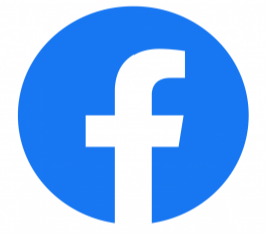 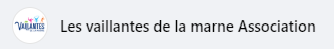 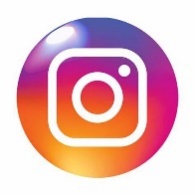 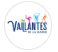 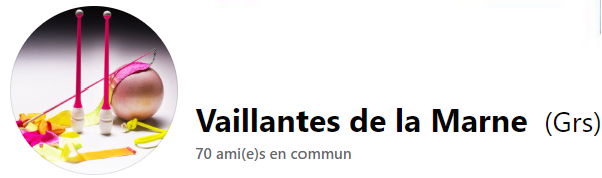 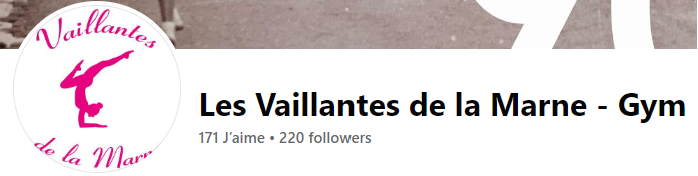 